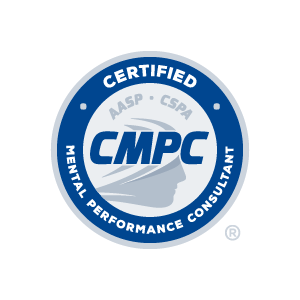 Active* Canadian Sport Psychology Association-Association canadienne de la psychologie du sport (CSPA-ACPS) Mental Performance Consultant (MPC)Application Form to Become a Certified Mental Performance Consultant® (CMPC)(* i.e., Professional Member in Good Standing)Application Date:       I.  PERSONAL INFORMATION	Last Name:	First Name:	Middle Initial:Current Affiliation and Position:Home Address:  check if preferred mailing address Business Address:  check if preferred mailing addressII.  EDUCATION AND DEGREES	List all universities/colleges attended, beginning with undergraduate college education. III.  EXAMApplicants are required to obtain a passing score on the certification exam before becoming certified. Applicants are eligible to take the exam following review and approval of this application form by the Certification Council. Applicants will be notified of the Certification Council’s approval of their eligibility to take the exam within 4 weeks of submitting complete application materials. Applicants are required to schedule and take the exam onsite at a Scantron testing center or via live-online proctoring within 6 months of their application approval. Applicants will receive exam scheduling instructions when they are notified of their application approval.IV.  CONDUCT, ATTESTATION, AND ETHICAL CODEAnswer the following questions and provide an explanation and supporting documentation where appropriate:1.	Have you ever had membership in a professional association denied or revoked?	 Yes	 NoIf yes, please provide an explanation:2.	Have you ever had an application for a professional license, certification, or registration denied? Yes	 NoIf yes, please provide an explanation:3. Are you currently the subject of any formal complaint or have you ever had any disciplinary action taken against your professional license, certification, or registration? 	 Yes	 NoIf yes, please provide an explanation:4. Are your currently awaiting trial or under indictment for or have you ever been convicted of, pled no contest to, or pled guilty to any felony or a misdemeanor other than a minor traffic violation (driving under the influence is not a minor traffic offense)?	 Yes	 No If yes, please provide an explanation:I have read and understand the Candidate Handbook and agree to abide by the policies of the Certification Council and AASP/CSPA as described therein, including the confidentiality and disciplinary rules. I understand that the information I provide to the Council may be audited, and I authorize the Council to make any necessary inquiries in this regard. By applying for certification I agree to adhere to the AASP Ethics Code. I understand that any violation of any portion of the Ethics Code may result in disciplinary action as outlined in the Disciplinary and Complaints Policy.I certify that the information contained in this application is true, complete, and correct to the best of my knowledge. I understand that submission of false or misleading information at any time may be cause for withdrawal or revocation of this application and/or certification without refund of any fees.Signature of Applicant						           DateApplication ChecklistPlease review and check the following:	Completed Active* Canadian Sport Psychology Association-Association canadienne de la psychologie du sport (CSPA-ACPS) Mental Performance Consultant (MPC)Application Form to Become a Certified Mental Performance Consultant® (CMPC)(typed).(* i.e., Professional Member in Good Standing)  Signed Attestation/Ethical Code statement, including answers and explanations in response to professional conduct and criminal behavior questions where appropriate. This statement is found on the previous page of this application.	Completed CSPA-ACPS Active* MPC Verification Form (typed and signed by CSPA representative).       (* i.e., Professional Member in Good Standing)  Submitted the Application Fee ($125 USD). Payment can be made online at https://www.appliedsportpsych.org/payment/.To submit application:Combine the above forms into a single PDF application and send it to certification@appliedsportpsych.org with the subject line “CMPC Certification Application_First Initial Last Name.”Applications will be processed, reviewed, and verified by the Certification Council within 4 weeks of the application submission date. Incomplete application materials will not be reviewed.Home Phone:       Business Phone:       Email Address:       Name of InstitutionDegree/SpecializationDates Attended (From/To)